Nome da Boa Prática: (dar um título de 5 a 6 palavras no máximo) MINERAÇÃO URBANAContacto : Nome: INIZIATIVAMorada: Chemin de Ranucchieto 20 167 AJACCIOTel: 04 20 03 73 84Mail: iniziativa@orange.frContexto da implementação (território, ponto de partida, ... ..)Ajaccio: Chantiers Recycl’Eco Ajaccio Valorização de metais reciclados sobre o material recolhido pela atividade do centro de recuperação.Por exemplo, cabos elétricosContexto da implementação (território, ponto de partida, ... ..)Ajaccio: Chantiers Recycl’Eco Ajaccio Valorização de metais reciclados sobre o material recolhido pela atividade do centro de recuperação.Por exemplo, cabos elétricosPrática, método de intervenção e objetivos da abordagemA fim de lidar com a escassez de recursos minerais, os países desenvolvidos possuem um recurso raramente mencionado: os metais contidos nos produtos usados. O conceito de mineração urbana consiste, então, em ver as cidades atuais como as minas do futuro.As qualidades próprias dos metais tornam-nos particularmente apropriados para reciclagens sucessivas. Ao contrário de outros materiais, como por exemplo o papel, os metais podem ser reciclados quase infinitamente.: estima-se que 75% do alumínio produzido no mundo desde 1880, ainda continua a ser utilizado. A multiplicação dos ciclos de vida das mesmas matérias-primas diminui a pressão sobre os depósitos naturais (…)O potencial da mineração urbana nos países desenvolvidos é considerável.O objetivo no local de recuperação é duplo:- Aumentar a sensibilização os funcionários para o desenvolvimento sustentável- Otimizar ao máximo o processo de recuperação e de reciclagem  Adquirimos um decapante de fio de cobre.Máquina decapante                                                   Rolo criadoPrática, método de intervenção e objetivos da abordagemA fim de lidar com a escassez de recursos minerais, os países desenvolvidos possuem um recurso raramente mencionado: os metais contidos nos produtos usados. O conceito de mineração urbana consiste, então, em ver as cidades atuais como as minas do futuro.As qualidades próprias dos metais tornam-nos particularmente apropriados para reciclagens sucessivas. Ao contrário de outros materiais, como por exemplo o papel, os metais podem ser reciclados quase infinitamente.: estima-se que 75% do alumínio produzido no mundo desde 1880, ainda continua a ser utilizado. A multiplicação dos ciclos de vida das mesmas matérias-primas diminui a pressão sobre os depósitos naturais (…)O potencial da mineração urbana nos países desenvolvidos é considerável.O objetivo no local de recuperação é duplo:- Aumentar a sensibilização os funcionários para o desenvolvimento sustentável- Otimizar ao máximo o processo de recuperação e de reciclagem  Adquirimos um decapante de fio de cobre.Máquina decapante                                                   Rolo criadoResultados (impactos sobre o público, território, ...)Classificação da sensibilizaçãoMinimizar o impacto ambiental dos nossos resíduosVenda de metaisUso de metais na Mineração UrbanaPúblico-alvo:FuncionáriosPerspetiva de utilização e divulgação:Desenvolvimento desta atividade no futuro centro de recuperaçãoExtensão a outros metaisPerspetiva de utilização e divulgação:Desenvolvimento desta atividade no futuro centro de recuperaçãoExtensão a outros metaisNome da Boa Prática: (dar um título de 5 a 6 palavras no máximo) Dia Regional “RECUP DA ARTE E RECICLAGEM”Contacto : Nome: DABRIN MARIE FLORENCEMorada: L’ATTELLU, 15 ZA CANTONE, 20260 CALVI  Tel: 06 85 25 37 20Mail: corsemobilitiesolidaire@orange.frContexto da implementação (território, ponto de partida, ... ..)Para dar respostas às necessidades de sensibilização dos habitantes de Balagne e para dar resposta às nossas questões sobre a forma como os profissionais reutilizam.Balagne, Calvi, 5 de junho 2016Contexto da implementação (território, ponto de partida, ... ..)Para dar respostas às necessidades de sensibilização dos habitantes de Balagne e para dar resposta às nossas questões sobre a forma como os profissionais reutilizam.Balagne, Calvi, 5 de junho 2016Prática, método de intervenção e objetivos da abordagem- Organização de eventos públicos: jovens- Sensibilização dos potenciais participantes. Artesãos recicladores, em particular- Comunicação com crianças em idade escolar e com o público em geral (Estruturas para Integração através do Trabalho (EIAT), empresas locais, comunidades municipais…)Prática, método de intervenção e objetivos da abordagem- Organização de eventos públicos: jovens- Sensibilização dos potenciais participantes. Artesãos recicladores, em particular- Comunicação com crianças em idade escolar e com o público em geral (Estruturas para Integração através do Trabalho (EIAT), empresas locais, comunidades municipais…)Resultados (impactos sobre o público, território, ...)+++Público-alvo:Crianças em idade escolarComunidades Empresas Perspetiva de utilização e divulgação:Criar um dia regional de reutilização com variações no território, de todos os centros de recuperação da ilhaPerspetiva de utilização e divulgação:Criar um dia regional de reutilização com variações no território, de todos os centros de recuperação da ilha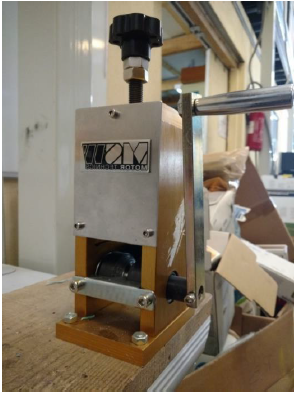 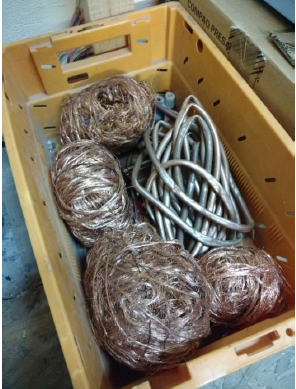 